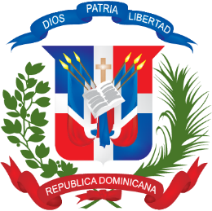 PROCESO: Nombre y ApellidoRepresentante de:Cargo o RelaciónHora Firma